  Közfoglalkoztatási és Vízügyi Helyettes Államtitkárság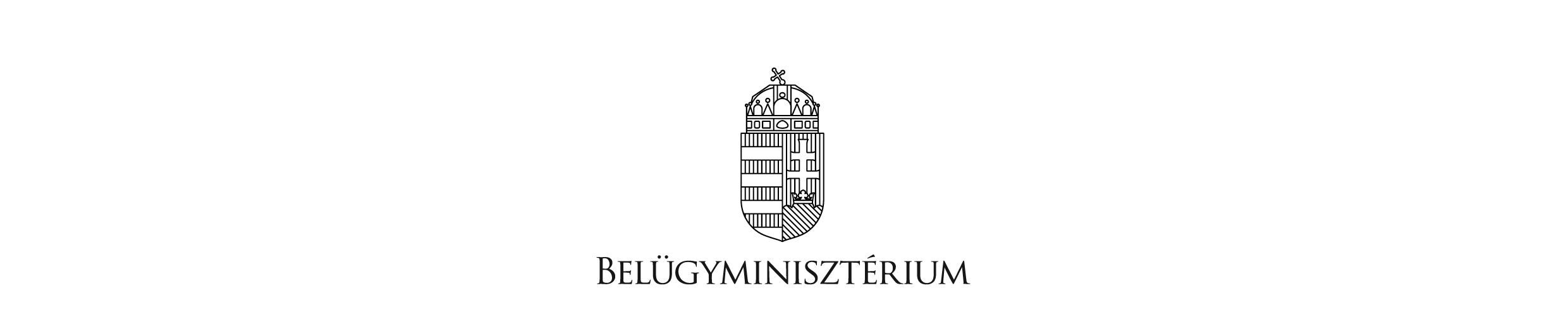  Iktatószám: BM/14953-01/2021A közfoglalkoztatási programok éves ellenőrzési terve 2022. évre, a Belügyminisztérium, mint a közfoglalkoztatási feladatok szakmai irányítója által meghatározott hatósági ellenőrzésekhezBudapest, 2021. október „     .”Magyarország Kormánya a Nemzeti Reform Programban alapvetésként fogalmazta meg, hogy a munkának értékteremtő ereje van, ezért a magyar gazdaságpolitika középpontjába a munkát állította. A Kormányprogramban kiemelt célként került megfogalmazásra a teljes foglalkoztatás megteremtése, így azok számára, akik nem találnak az elsődleges munkaerőpiacon munkát, a szociális ellátás helyett a közfoglalkoztatás keretei között kell munkalehetőséget biztosítani. A közfoglalkoztatás így az elsődleges munkaerőpiacon elhelyezkedni nem tudó álláskeresők részére jelent közvetlen állami munkahely-teremtési eszközt. A közfoglalkoztatás bekapcsolta a legális munka világába a hátrányos helyzetű és a szegregált vidéki térségeket és kistelepüléseket is, amelyek ezzel esélyt kaptak a hátrányos helyzetük csökkentésére, a felzárkózásra. A közfoglalkoztatás célja emellett az inaktív rétegek munka világába történő visszaintegrálása, és ehhez, valamint a munkavállaláshoz szükséges szakmai és humán kompetenciák megszerzésének elősegítése. A közfoglalkoztatás ugyanakkor átmeneti foglalkoztatási forma, ami nem lehet gátja a versenypiaci munkavállalásnak.A közfoglalkoztatási feladat végrehajtásához biztosított költségvetési forrás felhasználását törvények, kormány- és ágazati miniszteri rendeletek foglalják jogi keretbe, a megvalósítás és végrehajtás részletes eljárási szabályainak kialakítására e keret figyelembe vételével kerülhetett sor. A megvalósítás során folyamatosan szükséges ellenőrizni egyfelől a jogi keretek, másrészt a végrehajtási szabályok betartását.Figyelemmel a központi államigazgatási szervekről, valamint a Kormány tagjai és az államtitkárok jogállásáról szóló 2010. évi XLIII. törvény, a fővárosi és megyei kormányhivatalokról, valamint a fővárosi és megyei kormányhivatalok kialakításával és a területi integrációval összefüggő törvénymódosításokról szóló 2010. évi CXXVI. törvény, továbbá a fővárosi és megyei kormányhivatalokról, valamint a járási (fővárosi kerületi) hivatalokról szóló 86/2019. (IV. 23.) Korm. rendelet szabályaira a Belügyminisztérium, mint a közfoglalkoztatási feladat szakmai irányítója az alábbiakban határozza meg a közfoglalkoztatásra vonatkozó 2022. évi országos hatósági ellenőrzési tervet.A közfoglalkoztatás végrehajtását szabályzó jogszabályok és eljárásrendekTörvények:Magyarország Alaptörvénye (2011. április 25.)a foglalkoztatás elősegítéséről és a munkanélküliek ellátásáról szóló 1991. évi IV. törvény; 	a számvitelről szóló 2000. évi C. törvény;az egyenlő bánásmódról és az esélyegyenlőség előmozdításáról szóló 2003. évi CXXV. törvény;a közpénzekből nyújtott támogatások átláthatóságáról szóló 2007. évi CLXXXI. törvény; a közfoglalkoztatásról és a közfoglalkoztatáshoz kapcsolódó, valamint egyéb törvények módosításáról szóló 2011. évi CVI. törvény; az egyesülési jogról, a közhasznú jogállásról, valamint a civil szervezetek működéséről és támogatásáról szóló 2011. évi CLXXV. törvény;Magyarország helyi önkormányzatairól szóló 2011. évi CLXXXIX. törvény;az államháztartásról szóló 2011. évi CXCV. törvény; a munka törvénykönyvéről szóló 2012. évi I. törvény; a közbeszerzésekről szóló 2015. évi CXLIII. törvény; az általános közigazgatási rendtartásról szóló 2016. évi CL. törvény; az adózás rendjéről szóló 2017. évi CL. törvény; a kormányzati igazgatásról szóló 2018. évi CXXV. törvény; a szociális hozzájárulási adóról szóló 2019. évi LII. törvényKorm. rendeletek:a közpénzekből nyújtott támogatások átláthatóságáról szóló 2007. évi CLXXXI. törvény végrehajtásáról szóló 67/2008. (III. 29.) Korm. rendelet;a munkába járással kapcsolatos utazási költségtérítésről szóló 39/2010. (II. 26.) Korm. rendelet;a közfoglalkoztatáshoz nyújtható támogatásokról szóló 375/2010. (XII. 31.) Korm. rendelet;a közfoglalkoztatási bér és a közfoglalkoztatási garantált bér megállapításáról szóló 170/2011. (VIII. 24.) Korm. rendelet;az államháztartásról szóló törvény végrehajtásáról szóló 368/2011. (XII. 31.) Korm. rendelet;az államháztartás számviteléről szóló 4/2013. (I. 11.) Korm. rendelet;a kedvezményezett járások besorolásáról szóló 290/2014. (XI. 26.) Korm. rendelet;az állami foglalkoztatási szerv, a munkavédelmi és munkaügyi hatóság kijelöléséről, valamint e szervek hatósági és más feladatainak ellátásáról szóló 320/2014. (XII. 13.) Korm. rendelet;az állami foglalkoztatási szervként eljáró járási (fővárosi kerületi) hivatalok általánostól eltérő illetékességi területéről szóló 67/2015. (III. 30.) Korm. rendelet;a kedvezményezett települések besorolásáról és a besorolás feltételrendszeréről szóló 105/2015. (IV. 23.) Korm. rendelet;az állami foglalkoztatási szerv hatáskörében kiszabható bírságról szóló 29/2018. (II. 28.) Korm. rendelet;a fővárosi és megyei kormányhivatalokról, valamint a járási (fővárosi kerületi) hivatalokról szóló 86/2019. (IV.23.) Korm. rendelet;a Kormány tagjainak feladat- és hatásköréről szóló 94/2018. (V. 22.) Korm. rendeletKormányhatározatokMagyarország egyes területei közötti gazdasági egyenlőtlenség csökkentéséről szóló 1743/2018. (XII. 20.) Korm. határozat;a Magyarország egyes területei közötti gazdasági egyenlőtlenség csökkentése érdekében szükséges fejlesztési program kidolgozásáról szóló 1206/2019. (IV. 18.) Korm. határozat;a Magyarország egyes területei közötti gazdasági egyenlőtlenség csökkentése érdekében szükséges fejlesztési programcsomagról szóló 1403/2019. (VII. 5.) Korm. határozat;a „Felzárkózó települések” és gazdaságélénkítő program folytatása érdekében teendő további intézkedésekről szóló 1186/2020. (IV. 28.) Korm. határozatEljárásrendek Eljárásrend a járási startmunka mintaprogramok támogatásáról (2021/02-02/E)Eljárásrend az országos közfoglalkoztatási programok támogatásáról (2021/03-02/E)Eljárásrend az országos közfoglalkoztatási mintaprogramok támogatásáról (202109-02/E)Eljárásrend a hosszabb időtartamú közfoglalkoztatás támogatásáról (2021/04-02/E)Eljárásrend a közfoglalkoztatási programok munkaerőpiaci hatósági ellenőrzéséről 
(2020/07-01/E)Eljárásrend a Kedvezményezett Települések Gazdaságélénkítő Programjának támogatásáról (BM/16845-1/2019.)Az ellenőrzés célja A közfoglalkoztatás eszközrendszerének kontrollja, amely kiemelten irányul a közfoglalkoztatási programok hatósági szerződései keretében megítélt pénzügyi támogatások felhasználására, annak szabályszerűségére, a foglalkoztatás megvalósulására és a hatékonyságára, továbbá arra, hogy a közfoglalkoztató alkalmazott gyakorlat mennyiben felel meg a jogszabályi előírásoknak és a minőségi elvárásoknak. Az ellenőrzés tárgyaA beérkezett előzetes tervek, kérelmek és az ezek alapján megkötött hatósági szerződések, valamint a szerződésekben és azok mellékleteiben vállaltak betartása, az előírt kötelezettségek teljesítés, kiemelten a programok záró beszámolói, valamint Magyarország egyes területei közötti gazdasági egyenlőtlenség csökkentése érdekében szükséges fejlesztési programcsomagról szóló 1403/2019. (VII. 5.) Korm. határozat alapján a felzárkózásban és gazdaságélénkítésben segített települések közfoglalkoztatási programjai vonatkozásában. Az ellenőrzés időszaka Az ellenőrzés általános időszaka a 2021. január 1. és az ellenőrzés napja közötti időszak. Ugyanakkor ez az időszak kiterjesztendő a hatósági szerződésben előírt/vállalt kötelezettségek vonatkozásában a kötelezettség keletkezését megalapozó időszaktól az ellenőrzés idejéig, a támogatás felhasználásának pénzügyi vizsgálata esetében a teljes elévülési időszakra.Az ellenőrzés tervezése, ütemezéseAz ellenőrzés tervezése előtt szükséges az egyes támogatástípusok és egyedi döntés alapján indított programok vonatkozásában számba venni valamennyi kockázati szempontot, kiemelten a beruházások folyamatos ellenőrzési feladatait és a kötelezettségek teljesítésének kontrollját. Szükséges egyéb programjellemzőket is figyelembe venni a tervezés során így a betakarítási, betárolási, értékesítési időszakok, a bevételek keletkezése és felhasználása, valamint a programok záró beszámolói benyújtási és tartalmi ellenőrzése időszakait egyaránt.Az ellenőrzés időpontjának emellett igazodnia kell a támogatások időbeli ütemezéséhez is, ezért az ütemterv kialakítása során erre tekintettel kell megtervezni az ellenőrzéseket.Ezen elemek együttes figyelembe vételével kell az ellenőrzési kockázatelemzést elkészíteni. A kockázatelemzés alapján szükséges az éves ellenőrzési tervet és annak megvalósítására a havi szintű ütemezést megtervezni, amelyek teljesülését járási és megyei szinten folyamatosan vizsgálni kell. Az ellenőrzés módszerehelyszíni ellenőrzés,adat és információgyűjtés,iratellenőrzés.Az ellenőrzés szempontjaiAz ellenőrzés a közfoglalkoztatásról és a közfoglalkoztatáshoz kapcsolódó, valamint egyéb törvények módosításáról szóló 2011. évi CVI. törvény, a közfoglalkoztatáshoz nyújtható támogatásokról szóló 375/2010. (XII. 31.) Korm. rendelet, a közfoglalkoztatási bér és a közfoglalkoztatási garantált bér megállapításáról szóló 170/2011. (VIII. 24.) Korm. rendelet szabályainak helyes alkalmazására, továbbá Magyarország egyes területei közötti gazdasági egyenlőtlenség csökkentése érdekében szükséges fejlesztési programcsomagról szóló 1403/2019. (VII. 5.) Korm. határozat végrehajtása érdekében indított közfoglalkoztatási programok lebonyolítására irányul. Ennek keretében a vizsgálat részei különösen:támogatás nyújtására irányuló kérelem megalapozottságának és a kérelemben foglalt adatok valódiságának ellenőrzése, a közfoglalkoztatási programok működtetése, ezen belül kiemelten:a hatósági szerződéskötés szabályszerűsége,a közfoglalkoztatásra történő közvetítések gyakorlata, a közfoglalkoztatás programok létszám-feltöltöttségének rendszeres vizsgálataa foglalkoztatáshoz és a munkavégzéshez kapcsolódó, jogszabály által előírt adminisztrációs feladatok szabályszerű elvégzésének a közfoglalkoztatótól történő számonkérése,a garantált közfoglalkoztatási bérre besorolt közfoglalkoztatottak munkaköréhez szükséges, a jogszabály által előírt képzettségi és végzettségi kontrollja,az eszközbeszerzések elszámolása, nyilvántartása,a közfoglalkoztatási program keretében beszerzett nagy értékű eszközök és a közfoglalkoztatásban megvalósított termelői kapacitások fenntartásának és működtetésének ellenőrzése a fenntartási kötelezettség teljes ideje alatt, a vállalt kötelezettségek teljesítése, különösen a vállalt továbbfoglalkoztatási kötelezettség vonatkozásában, a termelt mennyiségek nyilvántartása és felhasználásuk/értékesítésük szabályozottsága, jogszabályi megfelelése,a keletkezett bevétel felhasználása, a közfoglalkoztatási program záró beszámolójának időbeni benyújtása, annak értékelhetősége, valóságtartalma,a hatósági szerződés és/vagy az általános szerződési feltételek megsértése miatti szankciók, bírságok alkalmazásának gyakorlata,a lefolytatott ellenőrzések alapján a szükségessé váló hatósági intézkedések (kizárás, támogatás részbeni, vagy teljes összegű visszakövetelése, közigazgatási bírság, büntető eljárás kezdeményezése) megtétele és ezek nyomon követése. Visszacsatolás rendszereAz ellenőrzések befejezését követően szükséges a döntéshozók (járási és megyei) számára a megfelelő visszajelzést készíteni, legyen az akár pozitív megállapítást tartalmazó, akár intézkedést igénylő. Ebben meg kell jelennie a lefolytatott ellenőrzések alapján a szükségessé vált és megtett első fokú hatósági intézkedéseknek is. Az ellenőrzések havi tervezéséről és tényleges megvalósulásukról a szakmai felügyeletet gyakorló Belügyminisztérium számára a mindenkor hatályos „A közfoglalkoztatási programok hatósági ellenőrzéséről” szóló eljárásrend szabályai szerint szükséges számot adni.Az éves ellenőrzések megvalósulásáról a fővárosi és megyei kormányhivatalokról, valamint a járási (fővárosi kerületi) hivatalokról szóló 86/2019. (IV. 23.) Korm. rendelet 29. §. (3) bekezdése alapján összegző jelentés készítése és a szakmai irányító részére történő megküldése szükséges, területi és támogatástípusonkénti, valamint ellenőrzési forma szerinti bontásban az ellenőrzési időszak lezárását követő 30. napig.